Rob Pierce Grant in Aid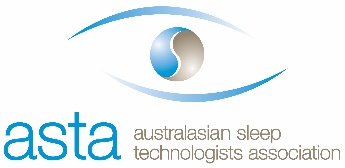 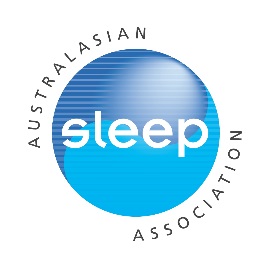 Brief description of the project for which the funds will be used (up to 1.5 pages max using headings below as appropriate + up to 1/2 page of references):Background:Aims and hypotheses:Research plan (briefly describe study design, key proposed methodology and outcomes):Brief description of the project for which the funds will be used (continued)Research plan (continued): References (1/2 page max):Brief budget with justification including description of how funds will be used (include other sources of funding support if applicable) (1/2 page max):